Credit / Debit Card Payment Consent FormClient Name: _____________________________________________________________________________ I authorize Resilience& Transformation Psychotherapy Center to charge my credit/debit/health account card detailed below at time of service for  ________________________________________________________________________ 
                                                                          (Client Name).  If I do not cancel before 24 hours, I recognize that Resilience& Transformation Psychotherapy Center ill charge my card as a late cancel or no show if I do not show up for the appointment.  I will be billed for the full session charge.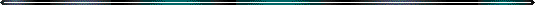 Credit Card InformationCircle: VISA	MasterCard	AMEX		Discover	PayPalName on card: _____________________________________________________________________________Address: _____________________________________________________________________________City, State ZIP: _____________________________________________________________________________Credit Card Number: _____________________________________________________________________________Expiration Date: __________/_________/_________CVC Code _____________________Signature: ____________________________________________________ Date ______/_____In order to terminate this authorization, you must inform Resilience& Transformation Psychotherapy Center in writing one week prior to any scheduled appointments. Your payments will show up on the statements that will be sent to you monthly.